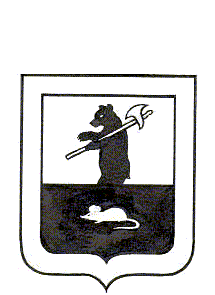 АДМИНИСТРАЦИЯ ГОРОДСКОГО ПОСЕЛЕНИЯ МЫШКИНПОСТАНОВЛЕНИЕг. Мышкин26.07.2019										№176 О внесении изменений в постановление Администрации городского поселения Мышкин от 14.06.2019 № 139 «Об утверждении графика проверки готовности жилищного фонда, находящегося на территории городского поселения  Мышкин к эксплуатации  в осенне-зимнийпериод 2019 – 2020 годов»В соответствии с Правилами оценки готовности к отопительному периоду, утвержденными приказом Министерства энергетики Российской Федерации от 12 марта 2013 года № 103 «Об утверждении Правил оценки готовности к отопительному периоду», в целях повышения надежности функционирования объектов жилищного фонда городского поселения Мышкин, обеспечения бесперебойного снабжения потребителей коммунальными услугами в осенне-зимний период 2019-2020 годов, недопущения опасных для людей и окружающей среды ситуаций,ПОСТАНОВЛЯЕТ:1. Внести в постановление Администрации городского поселения Мышкин от 14.06.2019 №139 «Об утверждении графика проверки готовности жилищного фонда, находящегося на территории городского поселения  Мышкин к эксплуатации  в осенне-зимний период 2019 – 2020 годов» следующие изменения:1.1.Приложение №1 к постановлению изложить в новой редакции (прилагается).2. Опубликовать настоящее постановление в газете «Волжские Зори» и разместить на официальном сайте Администрации городского поселения Мышкин в информационно-телекоммуникационной сети «Интернет».3.Контроль за исполнением настоящего постановления возложить на                                         заместителя Главы Администрации городского поселения Мышкин.4.Настоящее постановление вступает в силу с момента подписания.И.о. Главы городскогопоселения Мышкин							А.А. КошутинаПриложение № 1к постановлению Администрациигородского поселения Мышкинот 26.07.2019		№176График проверки готовности жилищного фонда,находящегося на территории городского поселения Мышкинк эксплуатации в осенне-зимний период 2019 – 2020 годов№ п/пАдресАдресАдресАдресспособ управлениятип системы отопленияпланируемая дата осмотраНаименование населенного пунктаулица№ домаКорпусспособ управления12456789Мышкин г.Газовиков ул.9 1ТСЖиндивидуальное23.07.2019Мышкин г.Газовиков ул.9 2ТСЖиндивидуальное23.07.2019Мышкин г.Газовиков ул.27непосред.индивидуальное23.07.2019Мышкин г.Газовиков ул.31непосред.индивидуальное23.07.2019Мышкин г.Газовиков ул.35ТСЖиндивидуальное23.07.2019Мышкин г.Загородная ул.1анепосред.индивидуальное25.07.2019Мышкин г.К. Либкнехта ул.17непосред. индивидуальное25.07.2019Мышкин г.К. Либкнехта ул.21анепосред.индивидуальное25.07.2019Мышкин г.К. Либкнехта ул.31непосред.индивидуальное25.07.2019Мышкин г.К. Либкнехта ул.80непосред.индивидуальное25.07.2019Мышкин г.Комсомольская ул.13непосред.индивидуальное29.07.2019Мышкин г.Комсомольская ул.23непосред.индивидуальное29.07.2019Мышкин г.Мологская ул.45непосред.индивидуальное29.07.2019Мышкин г.Никольская ул.9непосред.индивидуальное29.07.2019Мышкин г.Советская ул.13непосред.индивидуальное29.07.2019Мышкин г.Угличская ул.68непосред.индивидуальное31.07.2019Мышкин г.Угличская ул.70непосред.индивидуальное31.07.2019Мышкин г.Угличская ул.76непосред.индивидуальное31.07.2019Мышкин г.Угличская ул.80непосред.индивидуальное31.07.2019Мышкин г.Угличская ул.82непосред.индивидуальное01.08.2019Мышкин г.Угличская ул.84непосред.индивидуальное01.08.2019Мышкин г.Угличская ул.86непосред.индивидуальное01.08.2019Мышкин г.Угличская ул.88непосред.индивидуальное01.08.2019Мышкин г.Штабская ул.12анепосред.индивидуальное05.08.2019Мышкин г.Штабская ул.13непосред.индивидуальное05.08.2019Мышкин г.Штабская ул.14анепосред.индивидуальное05.08.2019Мышкин г.Штабская ул.15непосред.индивидуальное05.08.2019Мышкин г.Штабская ул.20непосред.индивидуальное07.08.2019Мышкин г.Штабская ул.24непосред.индивидуальное07.08.2019Мышкин г.Штабская ул.30непосред.индивидуальное07.08.2019Мышкин г.Энергетиков ул.6непосред.индивидуальное09.08.2019Мышкин г.Энергетиков ул.8непосред.индивидуальное09.08.2019Мышкин г.Энергетиков ул.10непосред.индивидуальное09.08.2019Мышкин г.Энергетиков ул.10анепосред.индивидуальное09.08.2019Мышкин г.Энергетиков ул.11непосред.индивидуальное09.08.2019Мышкин г.Энергетиков ул.22непосред.индивидуальное13.08.2019Мышкин г.Энергетиков ул.24непосред.индивидуальное13.08.2019Мышкин г.Энергетиков ул.46непосред.индивидуальное13.08.2019Мышкин г.Энергетиков ул.48непосред.индивидуальное13.08.2019Мышкин г.Энергетиков ул.52непосред.индивидуальное13.08.2019Мышкин г.Энергетиков ул.54непосред.индивидуальное13.08.2019Мышкин г.Газовиков ул.16непосред. (дог)индивидуальное14.08.2019Мышкин г.Газовиков ул.37 УКиндивидуальное14.08.2019Мышкин г.Ковалева ул.19УКиндивидуальное14.08.2019Мышкин г.Ковалева ул.31УКиндивидуальное14.08.2019Мышкин г.Комсомольская ул.7непосред. (дог)индивидуальное15.08.2019Мышкин г.Комсомольская ул.17непосред. (дог)индивидуальное15.08.2019Мышкин г.Комсомольская ул.19непосред. (дог)индивидуальное15.08.2019Мышкин г.Комсомольская ул.21непосред. (дог)индивидуальное15.08.2019Мышкин г.Угличская ул.74непосред. (дог)индивидуальное16.08.2019Мышкин г.Успенская ул.20УКиндивидуальное16.08.2019Мышкин г.Успенская ул.22УКиндивидуальное16.08.2019Мышкин г.Штабская ул.22аУКиндивидуальное16.08.2019Мышкин г.Штабская ул.26УКиндивидуальное19.08.2019Мышкин г.Энергетиков ул.13УКиндивидуальное19.08.2019Мышкин г.Энергетиков ул.56УКиндивидуальное19.08.2019Мышкин г.Энергетиков ул.58УКиндивидуальное19.08.2019Мышкин г.Комсомольская ул.18непосред.центральное20.08.2019Мышкин г.Комсомольская ул.22непосред.центральное20.08.2019Мышкин г.Комсомольская ул.24непосред.центральное20.08.2019Мышкин г.Комсомольская ул.25непосред.центральное20.08.2019Мышкин г.Нагорная ул.8анепосред.центральное20.08.2019Мышкин г.Окружная ул.2непосред.центральное22.08.2019Мышкин г.Окружная ул.4непосред.центральное22.08.2019Мышкин г.Окружная ул.6непосред.центральное22.08.2019Мышкин г.Окружная ул.8непосред.центральное22.08.2019Мышкин г.Окружная ул.10непосред.центральное22.08.2019Мышкин г.Окружная ул.31непосред.центральное22.08.2019Мышкин г.Строителей ул.1непосред.центральное23.08.2019Мышкин г.Строителей ул.2непосред.центральное23.08.2019Мышкин г.Строителей ул.8непосред.центральное23.08.2019Мышкин г.Успенская ул.24непосред.центральное23.08.2019Мышкин г.Штабская ул.24анепосред.центральное23.08.2019Мышкин г.Газовиков ул.4анепосред.центральное26.08.2019Мышкин г.Газовиков ул.5ТСЖцентральное26.08.2019Мышкин г.Газовиков ул.6непосред.центральное26.08.2019Мышкин г.Газовиков ул.7ТСНцентральное26.08.2019Мышкин г.Газовиков ул.12ТСЖцентральное26.08.2019Мышкин г.Газовиков ул.19непосред.центральное26.08.2019Мышкин г.Газовиков ул.21ТСЖцентральное28.08.2019Мышкин г.Газовиков ул.22непосред.центральное28.08.2019Мышкин г.Газовиков ул.23непосред.центральное28.08.2019Мышкин г.Газовиков ул.24ТСЖцентральное28.08.2019Мышкин г.Газовиков ул.26непосред.центральное28.08.2019Мышкин г.Самкова ул.1а -центральное28.08.2019Мышкин г.Газовиков ул.1УКцентральное29.08.2019Мышкин г.Газовиков ул.3УКцентральное29.08.2019Мышкин г.Газовиков ул.8УКцентральное29.08.2019Мышкин г.Газовиков ул.  18непосред. (дог)центральное29.08.2019Мышкин г.Газовиков ул.20непосред. (дог)центральное29.08.2019Мышкин г.Загородная ул.45УКцентральное30.08.2019Мышкин г.Загородная ул.47УКцентральное30.08.2019Мышкин г.К. Либкнехта ул.39УКцентральное30.08.2019Мышкин г.Комсомольская ул.16анепосред. (дог)центральное02.09.2019Мышкин г.Комсомольская ул.18анепосред. (дог)центральное02.09.2019Мышкин г.Комсомольская ул.26непосред. (дог)центральное02.09.2019Мышкин г.Комсомольская ул.33непосред. (дог)центральное02.09.2019Мышкин г.Комсомольская ул.31УКцентральное02.09.2019Мышкин г.Строителей ул.7непосред. (дог)центральное03.09.2019Мышкин г.Успенская ул.3непосред. (дог)центральное03.09.2019Мышкин г.Успенская ул.3аУКцентральное03.09.2019Мышкин г.Успенская ул.27УКцентральное03.09.2019